20 октября 2021 года старшим инспектором контрольно-счетного отдела дано заключение на постановление администрации муниципального образования сельского поселения «Кватчинское» от  18.10.2021г. № 32 «Об утверждении отчета об исполнении бюджета муниципального образования «Кватчинское» за 9 месяцев 2021 года.Заключение  по результатам финансово-экономической экспертизы  на постановление администрации муниципального образования сельского поселения «Кватчинское» от 18.10.2021г. № 32 «Об исполнении  бюджета муниципального образования «Кватчинское» за 9 месяцев 2021 года»  проведено  в соответствии Бюджетным кодексом Российской Федерации (далее - БК РФ), положениями Федерального закона от 07.02.2011г. № 6-ФЗ «Об общих принципах организации и деятельности контрольно-счетных органов субъектов Российской Федерации и муниципальных образований» (в ред. изменений),  Федерального закона от 6 октября 2003г. № 131-ФЗ «Об общих принципах организации местного самоуправления в Российской Федерации» (в ред. изменений) (далее – Федеральный закон № 131-ФЗ), Уставом муниципального образования «Кватчинское», Положением «О бюджетном процессе в муниципальном образовании «Кватчинское», утвержденным решением Совета депутатов муниципального образования «Кватчинское» от 22.09.2008г. № 5.5 (в ред. изменений) (далее – Положение о бюджетном процессе), Уставом муниципального образования «Кватчинское», Соглашением, заключенным между Советом депутатов муниципального образования «Кватчинское» (далее – сельский Совет депутатов) и Советом депутатов муниципального образования «Можгинский район» (далее – районный Совет депутатов) о передаче контрольно-счётному отделу муниципального образования «Можгинский район» (далее – контрольно-счетный отдел) полномочий контрольно-счётного органа муниципального образования «Кватчинское» по осуществлению внешнего муниципального финансового контроля, утвержденного решением сельского Совета депутатов от 24.12.2020г. № 31.5,  Положением  о контрольно - счетном отделе муниципального образования «Можгинский район» (далее – МО «Можгинский район»), утвержденным решением  районного Совета депутатов от 24.11.2011г.  № 37.6 (в ред. изменений), п. 2.4 плана работы контрольно-счётного отдела на 2021 год, утвержденного решением районного Совета депутатов от 23.12.2020г. № 38.13, Стандарта внешнего муниципального финансового контроля «Проведение экспертно-аналитического мероприятия», утвержденного председателем контрольно-счетного отдела.Целью  экспертно - аналитического мероприятия является: реализация закрепленных за контрольно-счетным отделом полномочий, регулярное информирование сельского Совета депутатов и главы муниципального образования сельского поселения «Кватчинское» о ходе исполнения бюджета муниципального образования «Кватчинское».Основными задачами являются: сопоставление утвержденных показателей бюджета муниципального образования «Кватчинское» за 9 месяцев  2021 года с годовыми назначениями ф. 0503117 по ОКУД «Отчет об исполнении бюджета» (далее - Отчет ф. 0503117), оценка фактического исполнения  бюджета сельского поселения к показателям, утвержденным решением сельского  Совета депутатов от 29.12.2020г. № 34.2 «О бюджете муниципального образования «Кватчинское» на 2021 год и на плановый период 2022 и 2023 годов» (далее - Решение № 34.2), а также с показателями за аналогичный период прошлого года; выявление причин возможных несоответствий (нарушений) и подготовка предложений, направленных на их устранение; состояние налоговой недоимки по состоянию на 01.10.2021г.; состояние кредиторской и дебиторской задолженности по состоянию на 01.10.2021г.Предметом экспертно-аналитического мероприятия явились: постановление администрации муниципального образования «Кватчинское» от 18.10.2021г. № 32 «Об утверждении отчета об исполнении  бюджета муниципального образования «Кватчинское» за 1 полугодие 2021 года», Отчет ф. 0503117,  муниципальные правовые акты, материалы и документы финансово-экономических обоснований указанного постановления в части, касающейся доходной части  и расходных обязательств муниципального образования «Кватчинское», иные распорядительные документы.Объекты экспертно-аналитического мероприятия:  администрация сельского поселения,  Управление финансов Администрации муниципального образования «Можгинский район». Рассмотрев отчет об исполнении бюджета сельского поселения, контрольно-счетный отдел отмечает следующее:1. Бюджет муниципального образования «Кватчинское» за 9 месяцев 2021 года исполнялся в соответствии с требованиями и нормами действующего бюджетного законодательства и  муниципальными правовыми актами.Согласно данных Отчета ф. 0503117 об исполнении бюджета сельского поселения за 9 месяцев 2021 года доходы поступили в сумме 1 972,3 тыс. руб., что составляет 71% плановых и 70% уточненных бюджетных назначений. Удельный вес собственных доходов в общем объеме доходов бюджета сельского поселения составил 52,2%. В структуре собственных доходов из четырех запланированных доходных источников 75% уровень исполнения плановых бюджетных назначений не достигнут по трем доходным источникам и составляет  от минус 20,8% по налогу на имущество физических лиц и до 70,9% по налогу на доходы физических лиц. По одному доходному источнику 75% уровень исполнения плановых бюджетных назначений превышен и составляет 173,8% по ЕСХН. Несмотря на невысокий процент исполнения плановых назначений согласно плана поступлений налоговых и неналоговых доходов на 2021 год, согласованного с Минфином УР, план поступления собственных доходов в бюджет сельского поселения на 9 месяцев отчетного года в сумме 900,0 тыс. руб. перевыполнен на 129,7 тыс. руб. или на 14,4%. Налоговая недоимка по налогам, сборам и иным обязательным платежам по состоянию на 01.10.2021г. в сравнении с аналогичным периодом прошлого года (на 01.10.2020г. составляла 124,3 тыс. руб.) уменьшилась на 16,8 тыс. руб. и  составила 107,5 тыс. руб.Доля безвозмездных поступлений в общем объеме доходов составила 47,8% или 942,6 тыс. руб. За 9 месяцев 2021 года расходы составили в сумме 1 750,8 тыс. руб. или 63% плановых  и 62,1% уточненных бюджетных ассигнований. В структуре расходов бюджета сельского поселения из 7 семи разделов по пяти исполнение также  не достигло 75% уровень исполнения и составило от 9% по разделу «Национальная безопасность и правоохранительная деятельность» до 71,2% по разделу «Общегосударственные вопросы». По разделам «Культура и кинематография» и «Физическая культура и спорт» исполнение превысило 75% уровень исполнения и составило 100%. За 9 месяцев 2021 года в сравнении с аналогичным периодом прошлого года по пяти расходным источникам из семи наблюдается увеличение расходов, по двум -  уменьшение расходов.Бюджет сельского поселения за 9 месяцев 2021 года исполнен с профицитом  в размере  221,5 тыс. руб., что соответствует Отчету ф. 0503117. По состоянию на 01.10.2021г. в сравнении с аналогичным периодом прошлого года дебиторская задолженность бюджета сельского поселения больше на 91 092,83 руб. и  составляет 97 245,05 руб., кредиторская задолженность больше на 48 802,65 руб. и составляет в сумме 90 495,56 руб. Просроченной дебиторской и кредиторской задолженности по состоянию на 01.10.2021г. не установлено.2. При исполнении  бюджета сельского поселения Управление финансов руководствовалось  Приказами Минфина России от 06.06.2019г. № 85н «О Порядке формирования и применения кодов бюджетной классификации Российской Федерации, их структуре и принципах назначения» (в ред. изменений), от 29.11.2017г. № 209н «Об утверждении Порядка  применения классификации операций сектора государственного управления» (в ред. изменений).3. Представленные в контрольно-счетный отдел документы и информация соответствуют действующему законодательству и достаточны для проведения экспертно-аналитического мероприятия. 4. Замечания финансово-экономического характера отсутствуют.Контрольно-счетным отделом предложен ряд мероприятий  в целях обеспечения полноты учета налогоплательщиков и увеличения доходной базы бюджета  района.Представление по результатам экспертно-аналитического мероприятия не направлялось.исп.  старший инспектор контрольно-счетного отдела Е.В. Трефилова     21.10.2021г.КОНТРОЛЬНО-СЧЕТНЫЙ ОТДЕЛ
МУНИЦИПАЛЬНОГО ОБРАЗОВАНИЯ «МОЖГИНСКИЙ РАЙОН»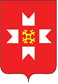 «МОЖГА  ЁРОС»МУНИЦИПАЛ  КЫЛДЫТЭЛЭН ЭСКЕРОНЪЯНО ЛЫДЪЯНЪЯ  ЁЗЭТЭЗ«МОЖГА  ЁРОС»МУНИЦИПАЛ  КЫЛДЫТЭЛЭН ЭСКЕРОНЪЯНО ЛЫДЪЯНЪЯ  ЁЗЭТЭЗ«МОЖГА  ЁРОС»МУНИЦИПАЛ  КЫЛДЫТЭЛЭН ЭСКЕРОНЪЯНО ЛЫДЪЯНЪЯ  ЁЗЭТЭЗ